 										11th May 2023Dear Parent,Induction to Ormskirk School – Year 7 September 2023As we write to you today, the transition of information is already well underway between schools and we are building a picture of what we hope will be a fantastic year group – the Class of 2028.In this letter you will find information about the arrangements for our Year 6 induction programme for students starting in September 2023. As noted in the welcome letter, we would like to invite your child to Ormskirk School for two days on Thursday 22nd June and Friday 23rd June 2023.  The first day is a Pastoral Day and students will meet their new House Progress Leader and get to know other members of their House. The second is a Curriculum Day where your child will meet more of our staff and enjoy some taster lessons in specialist areas around school. Some things that you will need to know and prepare for:All students should come to the induction day dressed in their primary school uniformOn both of the induction days, your child will need to bring a packed lunch or [approximately] £2.50 for a school lunch. If your child currently receives Free School Meals, lunch will be providedThey will need to bring their trainers on Thursday.  They do not need their PE kit.  Your child will need to bring a pen, pencil and ruler on both daysStudents need to arrive at Ormskirk School for 9.30am on both Thursday and Friday and should be collected at 2.30pm. In some cases, local primary schools organise to walk together and others, to encourage independence, ask that you make your own arrangements.  We will send your child’s Headteacher a copy of this letter to make sure that they are aware of the information that we have shared.  I am sure that you will get a reminder from your child’s current school – our primary colleagues are always very supportive of all of the transition activities that take place.On the evening of Thursday 22nd June there will be a meeting for parents in the school hall at 6.00pm.  Traditionally this has been an evening that is very well attended and one that has a real benefit for the students.  During the evening there will be a short presentation by senior staff and, following this, you will have the opportunity to meet with your child’s new House Progress Leader and their Personal Tutor.  After these meetings have taken place, you may also like to make an appointment to have discussion with our Pastoral Behaviour Managers or the Head of Learning Support.  This may not take place during the evening, but a telephone appointment can be scheduled in the days that follow. We would like to ask for your support to collect information and the permissions we need for a seamless start in September.  In addition, we think that it is important to ask you and your child for your personal views to make sure that the transition can be smooth and successful.  In this pack, please also find enclosed:Parent Transition Information SheetStudent Transition Information SheetData Collection SheetPhotographic & Video Consent FormStamped Addressed EnvelopeWe will plan the House tutor groups during the week beginning Monday 5th June. This means that the return of this information is crucial so that we are well informed.  Please complete these documents and return them to school no later than Friday 2nd June. There is a stamped addressed envelope included for your convenience. If you have any further questions about the arrangements outlined in this letter or the information that we need, please contact school via email at transition@ormskirk.lancs.sch.uk We are really looking forward to meeting your child in June first of all and welcoming them for their formal start here at Ormskirk School on Wednesday 6th September.Yours faithfully 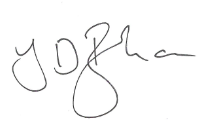 Mr J BurnhamHeadteacher